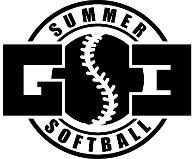 2021		Champs			Runners-Ups16U/HS-		Phoenix			Dublin Select14U Travel-	Central Ohio ICE	Phoenix Fire12U Travel-	Ohio Express		USSSA Pride10U	Travel-	Bellepoint Bellas	Westerville Cyclones14U Select-	Fairbanks Panthers	UA Slammy12U Select-	New Albany		Dublin Select10U Select-	Phoenix 			Mid-Ohio Bullets2020		Champs			Runners-Ups16U/HS-		Canal Crush		Sabotage14U Travel-	Central Ohio ICE	New Albany Eagles12U Travel-	Phoenix Red		New Albany Eagles10U	Travel-	Cap City Force		Ohio Sting14U Select-	Phoenix Fire		Dublin Vortex12U Select-	Fairbanks Panthers	Big Walnut Eagles10U Select-	New Albany Eagles	Jonathon Alder 2019	  	Champs		Runner-Ups16U/HS-	   	Canal Crush 		Johnathon Alder14U Travel- 	Knock-outs 		Central Ohio Ice12U Travel- 	Buckeye Heat 		Lewis Center Sharks10U Travel- 	Ohio Express 		Cap City Force14U Select- 	Liberty FP		Phoenix12U Select- 	Phoenix Red 		Dublin Vortex10U Select- 	New Albany 		Fairbanks Panthers